BAB I
PENDAHULUANLatar BelakangSistem informasi menggunakan teknologi berbasis web sekarang menjadi sarana manusia untuk mendapatkan berbagai informasi. Hal tersebut menjadikan pekerjaan jadi lebih mudah, memproses data lebih cepat, membuat keputusan yang lebih akurat, dan menghemat waktu dan biaya. Apalagi, sistem informasi berbasis web saat ini menjadi  sarana penyebaran informasi  yang sangat efisien. Berbagai sistem pengelolaan informasi dan  data kini dapat dikembangkan secara online sebagai suatu sistem yang terintegrasi.Beberapa waktu belakangan ini, istilah Plasma darah  konvalesen semakin sering terdengar. plasma darah  Konvalesen sendiri merupakan metode pengambilan darah plasma dari penyitas Covid-19 dan memberikannya kepada pasien yang sedang menjalani perawatan sebagai terapi. Terapi plasma sendiri menjadi harapan  kesembuhan bagi pasien COVID-19. Plasma memiliki antibodi yang merespon tubuh saat terinfeksi  virus dan bakteri yang mengandung virus kolon. Adanya antibodi yang cukup dapat membasmi virus dan bakteri penyebab penyakit. Selain untuk menangani paien Covid- 19 , Plasma Darah Konvalesen Juga memiliki fungsi  lain seperti membantu membawa protein , nutrisi, dan hormon ke dalam tubuh, dan juga dapat membuat hormon pertumbuhan untuk tulang dan otot.Namun Plasma Darah Konvalesen tidak mudah untuk didapatkannya. Plasma darah konvalesen sekarang menjadi barang langka yang begitu dicari. Hal tersebut terjadi karena ketersediannya tidak sebanding dengan permintaan, selain itu juga karena  kurangnya informasi tentang calon pendonor plasama darah konvalesen. Kebutuhan akan informasi lokasi pendonor plasma darah konvalesen tentunya dibutuhkan oleh masyarakat yang ingin mencari pendonor , untuk itu dibutuhkan aplikasi yang dapat memberikan informasi berupa lokasi pendonor plasma darah .Sehingga dibuatlah suatu aplikasi  yang  bernama “Aplikasi Pencarian Plasma Darah dengan metode Heuristic Greedy”. Aplikasi ini merupakan aplikasi pemetaan lokasi pendonor, untuk menentukan lokasi pendonor menggunakan metode Heuristic Greedy Rumusan MasalahJadi latar Rumusan masalah di atas adalah:Bagaimana membuat sebuah Aplikasi Pencarian Plasma Darah Konvalesen dengan menggunakan metode Heuristic GreedyTujuanTujuan dari penelitian ini adalah:1.	Mampu  memberikan  informasi  lokasi  calon pendonor plasma darah dengan lokasi pengguna2.	Membuat aplikasi berbasis web untuk mencari lokasi calon pendonor plasma darah berdasarkan kategori yang diinginkan.ManfaatKeuntungan dari penelitian ini adalah:Untuk Penulis :1.	Penulis   dapat   menerapkan dan meningkatkan pengetahuannya2.	Menjadi bekal ilmu untuk penulis.Bagi Institusi :1.	Mengimplementasikan kurikulum yang ada di akademik.2.	Menjadi  tolak  ukur  untuk  melihat  sejauh  mana  mahasiswa  dalam menyerap ilmu selama masa perkuliahanBagi Masyarakat :1.	Dapat memberikan informasi mengenai lokasi calon pendonor plasma darah secara tepat.2.	Dapat  memetakan  lokasi  pendonor plasma darah 3.	Memudahkan masyarakat untuk mencari lokasi calon pendonor plasma darahBatasan Masalah1.	Aplikasi ini hanya bisa digunakan di Kota Malang2.	Segmen Pengguna dari aplikasi ini yaitu anak – anak sampai orang dewasa3.	Aplikasi dirancang untuk menampilkan informasi lokasi pendonor plasma darah dan Jenis golongan darah4. Sistem dibangun dengan berbasis webMetodologi PenelitianDalam bagian ini akan dijelaskan tentang alat dan bahan, metode pengembangan sistem, output sistem, evaluasi dan dokumentasi dari Aplikasi pencarian plasma darah  dengan metode Heuristik Greedy Berbasis Web. Metode pengembangan sistem yang digunakan dalam penelitian ini yaitu metodeSDLC (System Development Life Cycle) dengan tahapan sebagai berikut:1. Perencanaan (Planning)2. Analisis (Analysis)3. Perancangan (Design)4. Pengujian Sistem5. Implementasi (Implementation)6. Pemeliharaan (Maintenance)Tempat dan Waktu PenelitianTempat dan waktu penelitian akan dilakukan adalah sebagai berikut: Tempat : Kelurahan Bareng Alamat : Kelurahan Bareng , Kecamatan Klojen, Kota MalangWaktu : Bulan September 2021 sampai Februari 2022Tabel 1.1 Waktu PenelitianAlat dan Bahan PenelitianPembuatan aplikasi berbasis web membutuhkan beberapa alat dan bahan seperti hardware dan software. Alat tersebuat diantaranya :Tabel 1.2 Alat dan Bahan PenelitianPengumpulan Data dan InformasiPengumpulan data adalah tahap mengumpulkan seluruh data-data yang diperlukan dalam pembangunan sistem. Pada pembangunan Aplikasi Pencarian Plasma Darah ini menggunakan data lokasi calon pendonor dimana data yang diperlukan adalah data lokasi berupa latitude dan longititude, nama pendonor dan alamat yang digunakan untuk menampilkan data tersebut kedalam google maps API dan untuk proses pencarian , sehingga pengumpulan data dilakukan dengan cara observasiAnalisis DataDiagram sebab akibat adalah pendekatan terstruktur yang memungkinkan dilakukan analisis lebih terperinci dalam menemukan penyebab-penyebab suatu masalah, ketidaksesuaian, dan kesenjangan yang terjadi. Diagram ini digunakan dalam situasi : (1) terdapat pertemuan diskusi dengan sumbang saran (brainstorming ) untuk mengidentifikasi mengapa suatu masalah terjadi, (2) diperlukan analisis lebih terperinci terhadap suatu masalah, dan (3) terdapat kesulitan untuk memisahkan penyebab dari akibat.Prosedur PenelitianMetode pengumpulan data terdapat pada diagram alir pengumpulan data berikut: 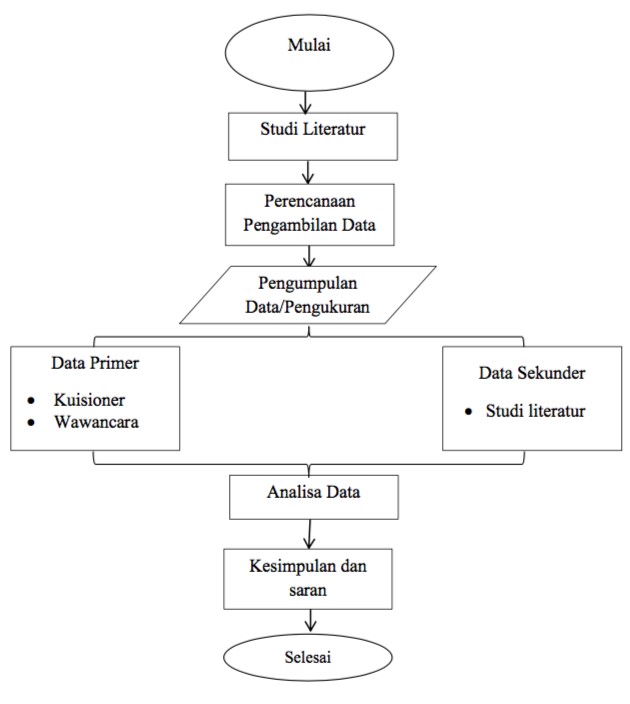 Gambar 1.1 Diagram Alir Penelitian Sistematika PenulisanLaporan tugas akhir ini ditulis dengan  penulisan sebagai berikut:BAB I : PENDAHULUANBab ini menjelaskan tentang latar belakang, rumusan masalah, tujuan, batasan masalah, metodologi penelitian serta atika penulisan yang digunakan untuk menyusun laporan tugas akhir.BAB II : TINJAUAN PUSTAKA DAN DASAR TEORIBab ini berisi tentang teori-teori yang berkaitan langsung dengan judul yang diangkat yang mendukung pembahasan dan permasalahan. Teori- teori yang mendukung laporan penelitian ini bersumber dari buku, jurnal, e-book, dan dari situs-situs web resmi yang berkaitan dari pembahasan dan permasalahan yang diangkat.BAB III : METODE PERANCANGANPada bab ini berisi tentang alat dan bahan, jalannya perancangan sistem dengan membuat UML berupa use case diagram, class diagram, sequence diagram. Serta teknik pengujian yang digunakan yaitu black boxBAB IV : HASIL DAN PEMBAHASANBab ini memuat tentang analisa dan pembahasan hasil penelitian yang telah dilakukan.BAB V : KESIMPULAN DAN SARANBab ini berisi kesimpulan dan saran-saran berdasarkan hasil pembahasan yang diperolehKegiatanTahun 2021Tahun 2021Tahun 2021Tahun 2021Tahun 2021Tahun 2021Tahun 2021Tahun 2021KegiatanBulan SeptemberBulan SeptemberBulan SeptemberBulan SeptemberBulan OktoberBulan OktoberBulan OktoberBulan OktoberKegiatan12341234Studi LiteraturObservasiWawancaraKuisionerAnalisa dan PembahasanNOPerangkatAlat dan Bahan1HardwareLaptop Hp dk-0008 AX2SoftwareOperasi Sistem Windows 102SoftwareWeb server 2SoftwareSystem DBMS MySQL 2SoftwareBrowser  : google chrome 2SoftwareDesain : power desainer, photoshop, powerpoint2SoftwareEditor : visual studio code,  Notepad++.2SoftwareBahasa: php ,html, dan css.2SoftwareAdobe photoshop2SoftwareMicrosoft office 2016